2021-2022 EĞİTİM ÖĞRETİM YILI TURKCEDERSİ.NET ORTAOKULU7. SINIFLAR 2. DÖNEM 1. TÜRKÇE YAZILI SINAVIADI, SOYADI:                                                                     ALDIĞI NOT:“Çürümek, gezmek, dinlemek, dokunmak” fiilleri anlam özelliklerine göre hangi seçenekte doğru sıralanmıştır?Oluş-iş-iş-durumDurum-durum-iş-oluşOluş-durum-iş-durumOluş-iş-iş-durumAşağıdaki cümlelerin hangisinde “güzel” kelimesi zarf görevinde kullanılmıştır?Gördüğüm en güzel kalemdi.Gerçekten çok güzel konuşuyordu.Hava bugün daha güzel.Öğretmen güzel sorular hazırlamış.Aşağıdaki cümlelerin hangisinde kurallı birleşik fiil kullanılmıştır?Depremi önceden hissetti.Maske takmadığı için hasta oldu.Sonunda öğretmenin gözüne girdi.Gençliğinin ardından bakakaldı.Aşağıdaki cümlelerin hangisinde ek fiil farklı görevde kullanılmıştır?En sevdiği kırmızı güldü.Anadolu’nun kapılarını açan Alparslan’dır.Gönül verdiğimiz bir güzel ülküydü.Çocuk kapının ardında gülüyordu.Tohum saç, bitmezse toprak utansın! Hedefe varmayan mızrak utansın! Bu dizelerde hangi söz sanatı vardır?kişileştirmebenzetmeabartmakonuşturmaAşağıdaki cümlelerin hangisinde anlam                                       kayması vardır?Her yıl tatile gideriz.Türkler İzmir’de düşmanı denize döker.Bu hafta mutlaka bir kitap bitireceğim.Çocuk hiç durmadan ağlıyor.“Ağla-” fiilinin geniş zaman 2.tekil kişi, olumsuz, soru şekli hangisidir?Ağlamaz mısınız?Ağlayacak mısın?Ağlamaz mısın?Ağlar mısın?Aşağıdaki cümlelerin hangisinde noktalama yanlışı yapılmıştır?T.B.M.M başkanı şehrimize geldi.04/04/1997 önemli bir tarihtir.Dersimiz 12.25’te bitecekEyvah, ödevimi unuttum!Aşağıdaki seçeneklerin hangisinde deyim ve açıklaması uyuşmamaktadır?Yakayı sıyırmak (kurtulmak, kaçmak)Yakayı kurtarmak (ısrar etmek)Yaka silkmek (bıkıp usanmak)Yakayı ele vermek (yakalanmak)Aşağıdaki cümlelerin hangisinde yer-yön zarfı kullanılmıştır?Bu yoldan yukarıya gitti.Koşarak aşağıya indi.Hemen dışarıya gel.Yağmur başladı, içeri gir.Aşağıdaki seçeneklerden hangisinde çekimlenen fiilin aldığı kip veya kişisi yanlış gösterilmiştir?koruyacağım ( 1. Tekil , gelecek zaman)koruyasın ( 3. Tekil şahıs, istek kipi)korumalılar (3. Çoğul şahıs, gereklilik kipi)korusan ( 2. Tekil şahıs, şart kipi)Aşağıdaki fiillerin hangisi yapısına göre farklıdır?Son hareketiyle beni çok kızdırdı.Nihayet tatil başladı.Bu uğurda her şeyi gözden çıkardı.Bardak yere düşünce kırıldı. Ek fiilin iki görevi vardır:1. İsim ve isim soylu sözcükleri yüklem yapar2. Basit zamanlı eylemleri birleşik zamanlı eylem yaparBuna göre aşağıdaki cümlelerden hangisi ek fiilin 1. görevdeki kullanımına örnektir?Çocuk söylenenleri tahtaya yazıyordu.Anlatılanları ciddiye almamıştım.Parmağı durmadan kanıyordu.Silifke’de yazlıkları varmış.Uzak gri bir çizgideBirleşiyor gökle denizBir martı tek başına uçuyor MaviliklereSandalda bir kayıkçıSanki yalnızlığı topluyor ağlaraBu dizelerde aşağıdaki anlatım biçimlerinden hangisi ağır basmaktadır?Betimleme               C) TartışmaÖyküleme                D) AçıklamaAşağıdaki cümlelerin hangisinde fiil farklı bir kiple çekimlenmiştir?Tekrar etmezsen anlamazsın.Sakın bize uğramasın!Herkesin işine karışıyorsun.Her sabah nereye gidersin?Aşağıdaki cümlelerin hangisinde bir bilgi yanlışı yapılmıştır?Cümle içinde ara söz ve ara cümleleri ayırmak için virgül kullanılır.Dilek şart kip ekinden sonra virgül kullanılır.Sıralı cümleleri ayırmak için virgül kullanılır.Anlam karışıklığını gidermek için virgül kullanılır.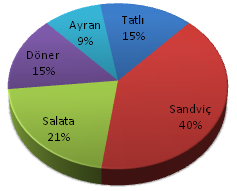 Yukarıdaki grafikte bir lokantada öğle yemeğinde tüketilen yiyecek ve içeceklerin oranı verilmiştir.Buna göre aşağıdakilerden hangisi doğrudur?A) En çok tüketilen yiyecek dönerdir.B) En çok tüketilen yiyecek salatadır.C) Sandviç diğer ürünlere göre daha çok satılmaktadır.D) Bütün yemekler salata ile yenmektedir.Beş katlı bir alışveriş merkezinin katları ile ilgili bilinenler şunlardır:* Alışveriş merkezinde oyuncak, giyim, kozmetik, beyaz eşya ve ayakkabı katları bulunmaktadır.* Giyim ve kozmetik katları arasında farlı bir ürün satılmaktadır.* Oyuncak katının hemen altında beyaz eşya katı bulunmaktadır.* Beyaz eşya katı en alt katta değildir.Verilen bilgilere göre aşağıdakilerden hangisi kesin olarak söylenebilir?A) Giyim bölümü 3. kattadır.B) Ayakkabı bölümü 2. kattadır.C) Kozmetik bölümü 1. kattadır.D) Beyaz eşya bölümü en üst kattadır.Aşağıdaki cümlelerin hangisindeki birleşik fiil farklı yolla oluşturulmuştur?Tanıştığımıza memnun oldum.Olanları sonunda fark etti.Gözünü dört açmalısın.Bugüne kadar çok sabretti.Not: 18. soru 10 puan diğer sorular beşer puandır.Ali TURAN 